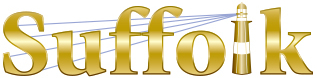 County Community College
Michael J. Grant Campus Academic AssemblyResolution 2018-02 [03]Approving the AST103 Search for Life in the Universe Course Adoption ProposalWhereas the science faculty at the Grant Campus have proposed adopting the following course currently offered only on the Ammerman and Eastern campuses: AST103 Search for Life in the Universe; and Whereas the AST103 Search for Life in the Universe Course Adoption Proposal has received the necessary multi-campus approvals; and Whereas the College Curriculum Committee approved the AST103 Search for Life in the Universe Course Adoption Proposal at its meeting on December 7, 2017 (11-1-0); thereforeBe it resolved that the Grant Campus Academic Assembly approves the AST103 Search for Life in the Universe Course Adoption Proposal.Approved [41-7-5] on February 20, 2018